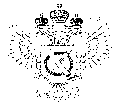 «Федеральная кадастровая палата Федеральной службы государственной регистрации, кадастра и картографии» по Ханты-Мансийскому автономному округу – Югре(Филиал ФГБУ «ФКП Росреестра»по Ханты-Мансийскому автономному округу – Югре)г. Ханты-Мансийск,	    						                                                                     Ведущий инженер                                          										 отдела контроля и анализа деятельностиул. Мира, 27						                                                                                                              Кургак Н.В. 
                                                                                                                                                                                                                                    8(3467)300-444, 
                                                                                                                                                                                                                e-mail: Press@86.kadastr.ru
Пресс-релиз20.03.2018Извещение о продаже доли в праве можно разместить на сайте РосреестраКадастровая палата по Ханты-Мансийскому автономному округу –Югре разъясняет, в каких случаях можно уведомить сособственников о продаже доли в праве на недвижимость по Интернету.Обязанность известить всех участников долевой собственности на объект недвижимости о продаже одним из собственников своей доли установлена Гражданским кодексом Российской Федерации. Поэтому продавец доли должен направить всем остальным участникам долевой собственности в письменной форме извещение о намерении продать свою долю.Росреестром реализована возможность в соответствии Федеральным законом 218-ФЗ "О государственной регистрации недвижимости" известить участников долевой собственности на объект недвижимости (за исключением жилых помещений) посредством размещения соответствующего извещения на сайте Росреестра в случае, когда число таких участников превышает 20. Например, группа лиц (граждане, предприниматели, юридические лица) купили в общую долевую собственность административное здание. Если кто-нибудь из них решит продать свою долю, ему не придется писать письма всем сособственникам, как это предусмотрено законом, а можете действовать по схеме.1. Зайти в "личный кабинет" на главной странице сайта Росреестра.2. Опубликовать извещение.3. Подождать месяц.4. Удостоверить сделку у нотариуса.5. Сдать документы в Росреестр (через МФЦ или нотариуса).Публикация извещения осуществляется собственником из "личного кабинета" сайта Росреестра путем заполнения специальной формы, бесплатно.Участникам долевой собственности на объект недвижимости, у которых активирован "личный кабинет", в течение трех дней с даты размещения извещения о продаже одним из собственников своей доли будет направлено уведомление о публикации такого извещения.Напоминаем, что сделка по продаже доли в праве собственности на объект недвижимости подлежит нотариальному удостоверению. Если продавец известил сособственников о продаже доли через сайт Росреестра, при обращении к нотариусу подтверждать это не требуется, поскольку нотариус проверит данную информацию в специальном разделе сайта Росреестра._____________________________________________________________________________________При использовании материала просим сообщить о дате и месте публикации на адрес электронной почты Press@86.kadastr.ru или по телефону 8(3467)300-444. Благодарим за сотрудничество.